                                                                                                                                                                                      СИТУАЦИОННЫЙ ПЛАН                            	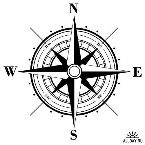 Наименование: КрещенскаяТип: улица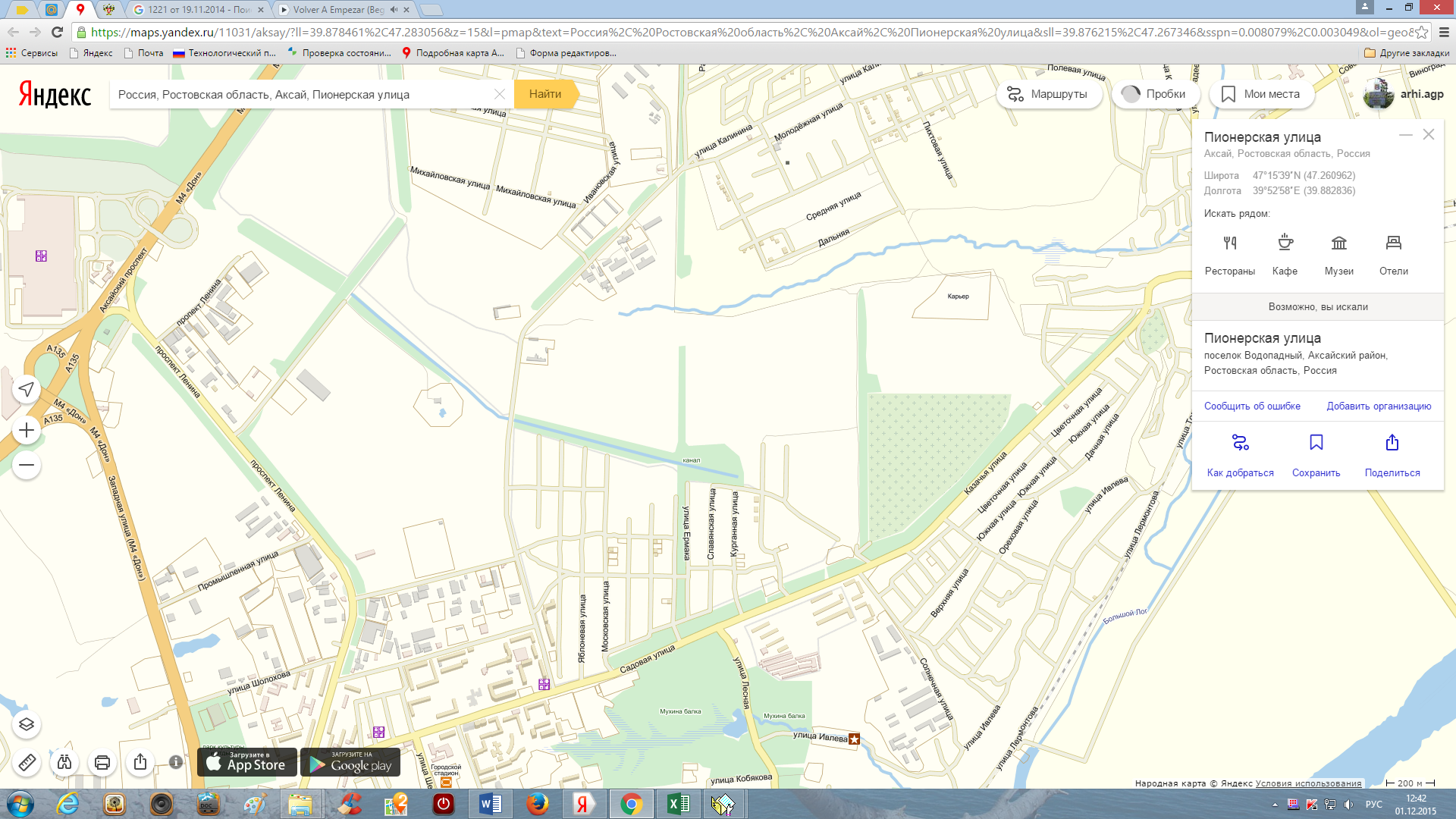 Категория: местного значения                                                                                      МЕСТОПОЛОЖЕНИЕ ОБЪЕКТА АДРЕСАЦИИ: Ростовская область, Аксайский район, в 0,5 км. от п. Российский Большелогского сельского поселения, АО "Аксайское", поле 60ОСНОВАНИЕ ДЛЯ УСТАНОВЛЕНИЯ АДРЕСА:Постановление Администрации Аксайского городскогопоселения от 23.12.2015 № 963Условные обозначения:- - - - -         - осевая линия именуемой улицы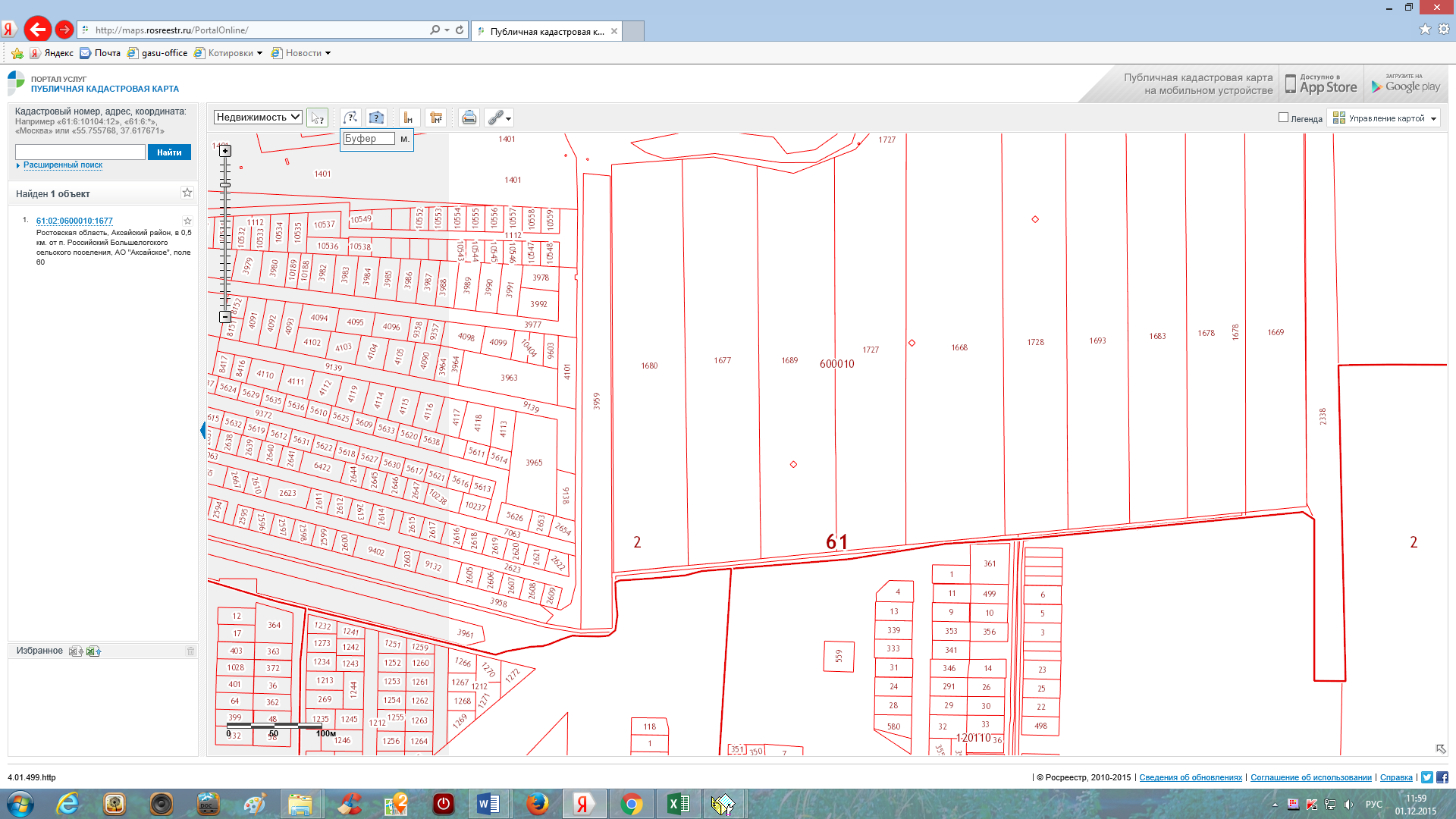 